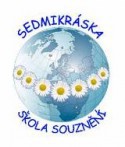 Základní škola a mateřská škola Lukavice, okres Ústí nad OrlicíLukavice 118, 561 51 LetohradTel.: 465 621 410  	 E-mail: zs@zs-ms-lukavice.czwww.zs-ms-lukavice.czŽadatel: Jméno a příjmení:_____________________________________________________________Trvalé bydliště (popř. jiná adresa pro doručování): _____________________________________________________________________________________________________________Správní orgán, jemuž je žádost doručována: Základní škola a mateřská škola Lukavice, okres Ústí nad Orlicí, Lukavice 118, 561 51 LetohradŽádostPodle ustanovení § 36, odstavce  5 zákona č. 561/2004 Sb., o předškolním, základním, středním, vyšším odborném a jiném vzdělávání (školský zákon)přihlašuji k zápisu k povinné školní docházce na Základní škole a mateřské škole Lukavice, okres Ústí nad Orlicíjméno dítěte _______________________________ datum narození___________________místo pobytu  ______________________________________________________________Byl jsem poučen o možnosti odkladu školní docházky. Zákonní zástupci dítěte (žáka) se dohodli, že záležitosti spojené s přijetím k základnímu vzdělávání (přestupu do jiné základní školy, s odkladem školní docházky aj.) bude vyřizovat zákonný zástupce (jméno a příjmení): ____________________________________________Dávám svůj souhlas základní škole k tomu, aby pro účely přijímacího řízení zpracovávala a evidovala osobní údaje a osobní citlivé údaje mého dítěte ve smyslu všech ustanovení zákona č. 101/2000 Sb., o ochraně osobních údajů v platném znění a Evropského nařízení ke GDPR. Svůj souhlas poskytuji pro účely vedení povinné dokumentace školy podle zákona č. 561/2004 Sb., školského zákona v platném znění, vedení nezbytné zdravotní dokumentace a psychologických vyšetření. Souhlas poskytuji na celé období školní docházky mého dítěte na této škole a na zákonem stanovenou dobu, po kterou se tato dokumentace na škole povinně archivuje.  Byl jsem poučen o právech podle zákona č. 101/2000 Sb. a Evropského nařízení ke GDPR.V _______________ dne _______		Podpis zákonného zástupce________________